申立後は，家庭裁判所の許可を得なければ申立てを取り下げることはできません。※　太わくの中だけ記載してください。※　該当する部分の□にレ点（チェック）を付してください。【保佐，補助用】代理行為目録※　下記の行為のうち，必要な代理行為に限り，該当する部分の□にチェック又は必要な事項を記載してください（包括的な代理権の付与は認められません。）。※　内容は，本人の同意を踏まえた上で，最終的に家庭裁判所が判断します。１　財産管理関係　(1)　不動産関係□　①　本人の不動産に関する〔□ 売却　□ 担保権設定　□ 賃貸　□ 警備　□　　　　　〕契約の締結，更新，変更及び解除□　②　他人の不動産に関する〔□ 購入　□ 借地　□ 借家〕契約の締結，更新，変更及び解除□　③　住居等の〔□ 新築　□ 増改築　□ 修繕（樹木の伐採等を含む。）　□ 解体　□ 　　　　　　　　〕に関する請負契約の締結，変更及び解除□　④　本人又は他人の不動産内に存する本人の動産の処分□　⑤　　　　　　　　　　　　　　　　　　　　　　　　　　　　　　　　　　　　　　　　(2)　預貯金等金融関係□　①　預貯金及び出資金に関する金融機関等との一切の取引（解約（脱退）及び新規口座の開設を含む。）※　一部の口座に限定した代理権の付与を求める場合には，③に記載してください。□　②　預貯金及び出資金以外の本人と金融機関との取引〔□ 貸金庫取引　□ 証券取引　□ 保護預かり取引　□ 為替取引　□ 信託取引　□ 　　　　　　　　　〕　　□　③　　　　　　　　　　　　　　　　　　　　　　　　　　　　　　　　　　　　　　　　(3)　保険に関する事項□　①　保険契約の締結，変更及び解除□　②　保険金及び賠償金の請求及び受領　(4)　その他□　①　以下の収入の受領及びこれに関する諸手続〔□ 家賃，地代　□ 年金・障害手当・生活保護その他の社会保障給付　□ 臨時給付金その他の公的給付　□ 配当金　□ 　　　　　　　　〕□　②　以下の支出及びこれに関する諸手続〔□ 家賃，地代　□ 公共料金　□ 保険料　□ ローンの返済金　□ 管理費等　□ 公租公課　□ 　　　　　　　　〕□　③　情報通信 (携帯電話, インターネット等) に関する契約の締結, 変更, 解除及び費用の支払□　④　本人の負担している債務に関する弁済合意及び債務の弁済 (そのための調査を含む。)□　⑤　本人が現に有する債権の回収 (そのための調査・交渉を含む。)　　□　⑥　　　　　　　　　　　　　　　　　　　　　　　　　　　　　　　　　　　　　　　２　相続関係　※　審判手続，調停手続及び訴訟手続が必要な方は，４⑤又は⑥についても検討してください。□　①　相続の承認又は放棄　　□　②　贈与又は遺贈の受諾　　□　③　遺産分割又は単独相続に関する諸手続　　□　④　遺留分減殺請求又は遺留分侵害額請求に関する諸手続　　□　⑤　　　　　　　　　　　　　　　　　　　　　　　　　　　　　　　　　　　　　　　３　身上保護関係□　①　介護契約その他の福祉サービス契約の締結, 変更, 解除及び費用の支払並びに還付金等の受領□　②　介護保険，要介護認定，障害支援区分認定，健康保険等の各申請（各種給付金及び還付金の申請を含む。）及びこれらの認定に関する不服申立て□　③　福祉関係施設への入所に関する契約（有料老人ホームの入居契約等を含む。）の締結，変更，解除及び費用の支払並びに還付金等の受領□　④　医療契約及び病院への入院に関する契約の締結, 変更, 解除及び費用の支払並びに還付金等の受領　　□　⑤　　　　　　　　　　　　　　　　　　　　　　　　　　　　　　　　　　　　　　４　その他□　①　税金の申告，納付，更正，還付及びこれらに関する諸手続□　②　登記・登録の申請□　③　個人番号（マイナンバー）に関する諸手続□　④　住民票の異動に関する手続□　⑤　家事審判手続，家事調停手続（家事事件手続法２４条２項の特別委任事項を含む。），訴訟手続（民事訴訟法５５条２項の特別委任事項を含む。），民事調停手続（非訟事件手続法２３条２項の特別委任事項を含む。）及び破産手続（免責手続を含む。）※　保佐人又は補助人が上記各手続について手続代理人又は訴訟代理人となる資格を有する者であるときに限ります。□　⑥　⑤の各手続について，手続代理人又は訴訟代理人となる資格を有する者に委任をすること□　⑦　　　　　　　　　　　　　　　　　　　　　　　　　　　　　　　　　　　　　　　　　　　　　　　　　　　５　関連手続□　①　以上の各事務の処理に必要な費用の支払□　②　以上の各事務に関連する一切の事項（戸籍謄抄本・住民票の交付請求，公的な届出，手続等を含む。）【補助用】同意行為目録（民法１３条１項各号所定の行為）※　下記の行為（日用品の購入その他日常生活に関する行為を除く。）のうち，必要な同意行為に限り，該当する部分の□にチェックを付してください。※　保佐の場合には，以下の１から１０までに記載の事項については，一律に同意権・取消権が付与されますので，同意権付与の申立てをする場合であっても本目録の作成は不要です。※　内容は，本人の同意を踏まえた上で，最終的に家庭裁判所が判断します。１　元本の領収又は利用（１号）のうち，以下の行為□　(1)　預貯金の払戻し□　(2)　債務弁済の受領□　(3)　金銭の利息付貸付け２　借財又は保証（２号）のうち，以下の行為□　(1)　金銭消費貸借契約の締結※　貸付けについては１(3)又は３(7)を検討してください。□　(2)　債務保証契約の締結３　不動産その他重要な財産に関する権利の得喪を目的とする行為（３号）のうち，以下の行為□　(1)　本人の所有の土地又は建物の売却□　(2)　本人の所有の土地又は建物についての抵当権の設定□　(3)　贈与又は寄附行為□　(4)　商品取引又は証券取引□　(5)　通信販売（インターネット取引を含む。）又は訪問販売による契約の締結□　(6)　クレジット契約の締結□　(7)　金銭の無利息貸付け□　(8)　その他　※　具体的に記載してください。４　□　訴訟行為（４号）※　相手方の提起した訴え又は上訴に対して応訴するには同意を要しません。５　□　贈与，和解又は仲裁合意（５号）６　□　相続の承認若しくは放棄又は遺産分割（６号）７　□　贈与の申込みの拒絶，遺贈の放棄，負担付贈与の申込みの承諾又は負担付遺贈の承認（７号）８　□　新築，改築，増築又は大修繕（８号）９　□　民法６０２条（短期賃貸借）に定める期間を超える賃貸借（９号）10　□　前各号に掲げる行為を制限行為能力者（未成年者，成年被後見人，被保佐人及び民法１７条１項の審判を受けた被補助人をいう。）の法定代理人としてすること（１０号）11　□　その他　※　具体的に記載してください。　　　※　民法１３条１項各号所定の行為の一部である必要があります。申立事情説明書※　申立人が記載してください。申立人が記載できないときは，本人の事情をよく理解している方が記載してください。※　記入式の質問には，自由に記載してください。選択式の質問には，該当する部分の□にチェックを付してください。　　令和　　　年　　　月　　　日　　作成者の氏名　　　 　　　　　　　　　　　　 　　印　　（作成者が申立人以外の場合は，本人との関係：　　　　　　　　　　）　　作成者（申立人を含む。）の住所□　　申立書の申立人欄記載のとおり□　次のとおり　　　　　〒　　　－　　　　　　　　　住所：　　　　　　　　　　　　　　　　　　　 　　　　　　　　　　　　　　　　 　　　裁判所からの電話での連絡について     　　 平日（午前９時～午後５時）の連絡先：電話　　　　　（　　　　　）　　　　　 　 　（□携帯・□自宅・□勤務先） 　　・　裁判所名で電話することに支障がありますか。　□電話してもよい　□支障がある　　・　裁判所から連絡するに当たり留意すべきこと（電話することに支障がある時間帯等）があれば記載してください。【本人の状況について】１　本人の生活場所について　(1)　現在の生活場所について　　□　自宅又は親族宅　　同居者　→　□　なし（１人暮らし）　　　　　　　　　　□　あり　※　同居している方の氏名・本人との続柄を記載してください。（氏名：　　　　　　　　　　　本人との続柄：　　　 　　　）（氏名：　　　　　　　　　　　本人との続柄：　　　 　　　）　　　（氏名：　　　　　　　　　　　本人との続柄：　　　 　　　）最寄りの公共交通機関（※　わかる範囲で記載してください。）　　　  （電車）最寄りの駅：　　　　　　　線　　　　　　　駅　　　  （バス）最寄りのバス停：   　　　 　　バス（　　　　   　行き）　　　  　　　下車　　□　病院又は施設（入院又は入所の日：昭和・平成・令和　  　年　  　月　  　日）　　　名　称：　　　　　　　　　　　　　　　　所在地：〒　　　－　　　　　　　　担当職員：氏名：　　　　　　　　　　　役職：　　　　　　　　　　  　  　連絡先：電話　　　　（　　　　）　　 　 　最寄りの公共交通機関（※　わかる範囲で記載してください。）（電車）最寄りの駅：　　　    　　線　　　　    　駅　　　  （バス）最寄りのバス停：          　　バス（　　　    　　行き）　　　 　　　下車　(2)　転居，施設への入所や転院などの予定について　　　※　申立後に転居・入院・転院した場合には，速やかに家庭裁判所までお知らせください。　　□　予定はない。　　□　予定がある。（□　転居　　□　施設への入所　　□　転院）　　　　時期：令和　　　年　　　月頃　　　　施設・病院等の名称：　　　　　　　　　　　　　　　　転居先，施設・病院等の所在地：〒　　　－　　　　２　本人の略歴（家族関係（結婚，出産など）及び最終学歴・主な職歴）をわかる範囲で記載してください。３　本人の病歴（病名，発症時期，通院歴，入院歴）をわかる範囲で記載してください。　　病　　名：　　　　　　　　　　　　　　　　　　発症時期：　　　　年　　　月頃　　　通院歴：　　　　年　　　月頃　～　　　　年　　　月頃　　　入院歴：　　　　年　　　月頃　～　　　　年　　　月頃　　　病　　名：　　　　　　　　　　　　　　　　　　発症時期：　　　　年　　　月頃　　　通院歴：　　　　年　　　月頃　～　　　　年　　　月頃　　　入院歴：　　　　年　　　月頃　～　　　　年　　　月頃　４　福祉に関する認定の有無等について　　※　当てはまる数字を○で囲んでください。　□　介護認定　（認定日：　　　　　年　　　　月）　　□　要支援（１・２）　　□　要介護（１・２・３・４・５）　□　非該当　　　　　　　□　認定手続中□　障害支援区分（認定日：　　　　年　　　　月）□　区分（１・２・３・４・５・６）　　　□　非該当　　□　認定手続中　□　療育手帳（愛の手帳など）　　（手帳の名称：　　　　　　　　　）（判定：　　　　　　）　□　精神障害者保健福祉手帳　　　（１・２・３　級）　　□　身体障害者手帳　　　　　　　（１・２・３・４・５・６　級）　□　いずれもない。５　本人の日常・社会生活の状況について　□　本人情報シート写しを提出する。※　以下の(1)から(6)までの記載は不要です。　□　本人情報シート写しを提出しない。※　以下の(1)から(6)までについて，わかる範囲で記載してください。(1)　身体機能・生活機能についてア　食事，入浴，着替え，移動等の日常生活に関する支援の要否を記載してください。なお，自宅改修や福祉器具等を利用することで他者の支援なく日常生活を営むことができている場合には，「支援の必要はない。」にチェックを付してください。□　支援の必要はない。　　　　　　□　一部について支援が必要である。※　必要な支援について具体的に記載してください。□　全面的に支援が必要である。イ　今後，支援等に関する体制の変更や追加的対応が必要な場合は，その内容等を記載してください。(2)　認知機能について日によって変動することがあるか：□　あり　□　なし※　「あり」の場合は，良い状態を念頭に以下のアからエまでにチェックを付してください。ア　日常的な行為に関する意思の伝達について※　「日常的な行為」は，食事，入浴等の日課や来訪する福祉サービス提供者への対応など，普段の本人の生活環境の中で行われるものを想定してください。　　□　意思を他者に伝達できる。（日常生活上問題ない程度に自らの意思を伝達できる。）　　□　伝達できない場合がある。（正確な意思を伝えることができずに日常生活上問題を生じることがある。）□　ほとんど伝達できない。　　　　　　（空腹である，眠いなどごく単純な意思を伝えることはできるが，それ以外の意思については伝えることができない。）□　できない。　　　（ごく単純な意思も伝えることができない。）イ　日常的な行為に関する理解について　　□　理解できる。　　　　　（起床・就寝の時刻や，食事の内容等について回答することができる。）　　□　理解できない場合がある。　　　　　（上記の点について，回答できるときとできないときがある。）□　ほとんど理解できない。　　　（上記の点について，回答できないことが多い。）□　理解できない。　　　（上記の点について，基本的に回答することができない。）ウ　日常的な行為に関する短期的な記憶について　　□　記憶できる。　　　　　（直前にしていたことや示したものなどを正しく回答できる。）　　□　記憶していない場合がある。　　　　　（上記の点について，回答できるときとできないときがある。）□　ほとんど記憶できない。　　　（上記の点について，回答できないことが多い。）□　記憶できない。　　　（上記の点について，基本的に回答することができない。）　　エ　本人が家族等を認識できているかについて□　正しく認識している。　　　（日常的に顔を合わせていない家族又は友人等についても会えば正しく認識できる。）□　認識できていないところがある。　　　（日常的に顔を合わせている家族又は友人等は基本的に認識できるが，それ以外は難しい。）□　ほとんど認識できていない。　　　（日常的に顔を合わせている家族又は友人等と会っても認識できないことが多い。）□　認識できていない。　　　（日常的に顔を合わせている家族又は友人・知人と会っても基本的に認識できない。）(3)　日常・社会生活上支障となる行動障害について※　「行動障害」とは，外出すると戻れない，物を壊す，大声を出すなど，社会生活上，場面や目的からみて不適当な行動のことをいいます。□　支障となる行動はない。　　　　　□　支障となる行動はほとんどない。□　支障となる行動がときどきある。　□　支障となる行動がある。　　　　※　支障となる行動の具体的内容及び頻度等を記載するとともに，当該行動について支援が必要な場合は，その支援の具体的内容を併せて記載してください。 (4)　社会・地域との交流頻度について	ア　家族・友人との交流，介護サービスの利用，買い物，趣味活動等によって，本人が日常的にどの程度，社会・地域と接点を有しているかについて，その交流する頻度を回答してください。□　週１回以上　　□　月１回以上　　□　月１回未満イ　交流内容について具体的に記載してください。(5)　日常の意思決定について　　　※　「日常の意思決定」とは，毎日の暮らしにおける活動に関する意思決定のことをいいます。□　できる。　（毎日の暮らしにおける活動に関して，あらゆる場面で意思決定できる。）□　特別な場合を除いてできる。　　　　　　（テレビ番組や献立，服の選択等については意思決定できるが，治療方針等や居住環境の変更の決定は指示・支援を必要とする。）□　日常的に困難である。　　　（テレビ番組や献立，服の選択等についてであれば意思決定できることがある。）□　できない。　　　（意思決定が全くできない，あるいは意思決定できるかどうか分からない。）(6)　金銭の管理について※　「金銭の管理」とは，所持金の支出入の把握，管理，計算等を指します。□　本人が管理している。　　　（多額の財産や有価証券等についても，本人が全て管理している。）□　親族又は第三者の支援を受けて本人が管理している。　　　（通帳を預かってもらいながら，本人が自らの生活費等を管理している。）　→支援者（氏名：　　　　　　　　　　本人との関係：　　　　　　　　　）　　支援の内容（　　　　　　　　　　　　　　　　　　　　　　　　　　　）□　親族又は第三者が管理している。（本人の日々の生活費も含めて第三者等が支払等をして管理している。）　→管理者（氏名：　　　　　　　　　　本人との関係：　　　　　　　　　）　　管理の内容（　　　　　　　　　　　　　　　　　　　　　　　　　　　）【申立ての事情について】１　本人について，これまで家庭裁判所の成年後見制度の手続を利用したり，どなたかとの間で任意後見契約を締結したことがありますか。  　□　        なし□　        あり　→　　　　　　　年　　　月頃　　　　　　　□　家庭裁判所の成年後見制度の手続を利用したことがある。利用した裁判所：　　　　　　家庭裁判所　　　　　支部・出張所　　　　　　　 　 　　事件番号：　　　　　　　年（家）第　　　 　　号　　　　　　　 　 　　□ 後見開始　□ 保佐開始  □ 補助開始  □ その他（　　　　　　）　　　　　　　　　　　申立人氏名：　　　　　　　　　　　　　　　　　　　□　任意後見契約を締結したことがある。　　　　　　　　　　　公正証書を作成した公証人の所属：　　　　　　法務局　　　　　　　　　　　証書番号：　　　　　年第　　　　　　号　　　　　　　　　　　証書作成年月日：　　　　年　　　月　　　日　　　　　　　　　　　登記番号：第　　　　　－　　　　　号　　　　　　　　　　　任意後見受任者氏名：　　　　　　　　　　２　本人には，今回の手続をすることを知らせていますか。※　本人が申立人の場合は記載不要です。□　申立てをすることを説明しており，知っている。　　　　　申立てについての本人の意見　　　　　□　賛成　　□　反対　　□　不明　　　後見人等候補者についての本人の意見　□　賛成　　□　反対　　□　不明□　申立てをすることを説明したが，理解できていない。□　申立てをすることを説明しておらず，知らない。　　□　その他（　　　　　　　　　　　　　　　　　　　　　　　　　　　　　　　）３　本人の推定相続人について　(1)　本人の推定相続人について氏名，住所等をわかる範囲で記載してください。※　欄が不足する場合は，別紙★に記載してください。★Ａ４サイズの用紙をご自分で準備してください。　　※　推定相続人とは，仮に本人が亡くなられた場合に相続人となる方々です。具体的には，「親族の意見書について」の２をご参照ください。　　※  「意見１」欄にはこの申立てに関するその方の意見について，「意見２」欄には後見人等候補者に関するその方の意見について，該当する部分の□にそれぞれチェックを付してください。（「一任」とは，家庭裁判所の判断に委ねることを指します。）(2)　(1)で挙げた方のうち，この申立てに反対の意向を示している方や意向が不明な方，親族の意見書を提出していない方がいる場合には，その方の氏名及びその理由等を具体的に記載してください。４　本人に関し何らかの相談をし又は何らかの援助を受けた福祉機関があれば，チェックを付して，その名称を記載してください。□　地域包括支援センター（名称：　　　　　　　　　　　　　　）□　権利擁護センター　　（名称：　　　　　　　　　　　　　　）　　□　社会福祉協議会　　　（名称：　　　　　　　　　　　　　　）　　□　その他　　　　　　　（名称：　　　　　　　　　　　　　　）　　□　相談をし又は援助を受けた福祉機関はない。５　成年後見人等候補者がいる場合は，その方が後見人等にふさわしい理由を記載してください。また，家庭裁判所に一任する（家庭裁判所の判断に委ねる）場合には，その理由や事情（例：近隣に候補者となる親族がいないなど）を記載してください。※　家庭裁判所の判断により，候補者以外の方を成年後見人等に選任する場合があります。６　家庭裁判所まで本人が来ることは可能ですか。　　□ 可能である。　　□ 不可能又は困難である。理由：　　　　　　　　　　　　　　　　　　　　　　　　　　　　　　　　　　　　７　本人に申立ての事情等をお伺いする場合の留意点（本人の精神面に関し配慮すべき事項等）があれば記載してください。親　　族　　関　　係　　図※　申立人や成年後見人等候補者が本人と親族関係にある場合には，申立人や　成年後見人等候補者について必ず記載 してください。※  本人の推定相続人その他の親族については，わかる範囲で記載してください。（推定相続人とは，仮に本人が亡くなられた場合に相続人となる方々です。　 　具体的には，「親族の意見書について」の２をご参照ください。）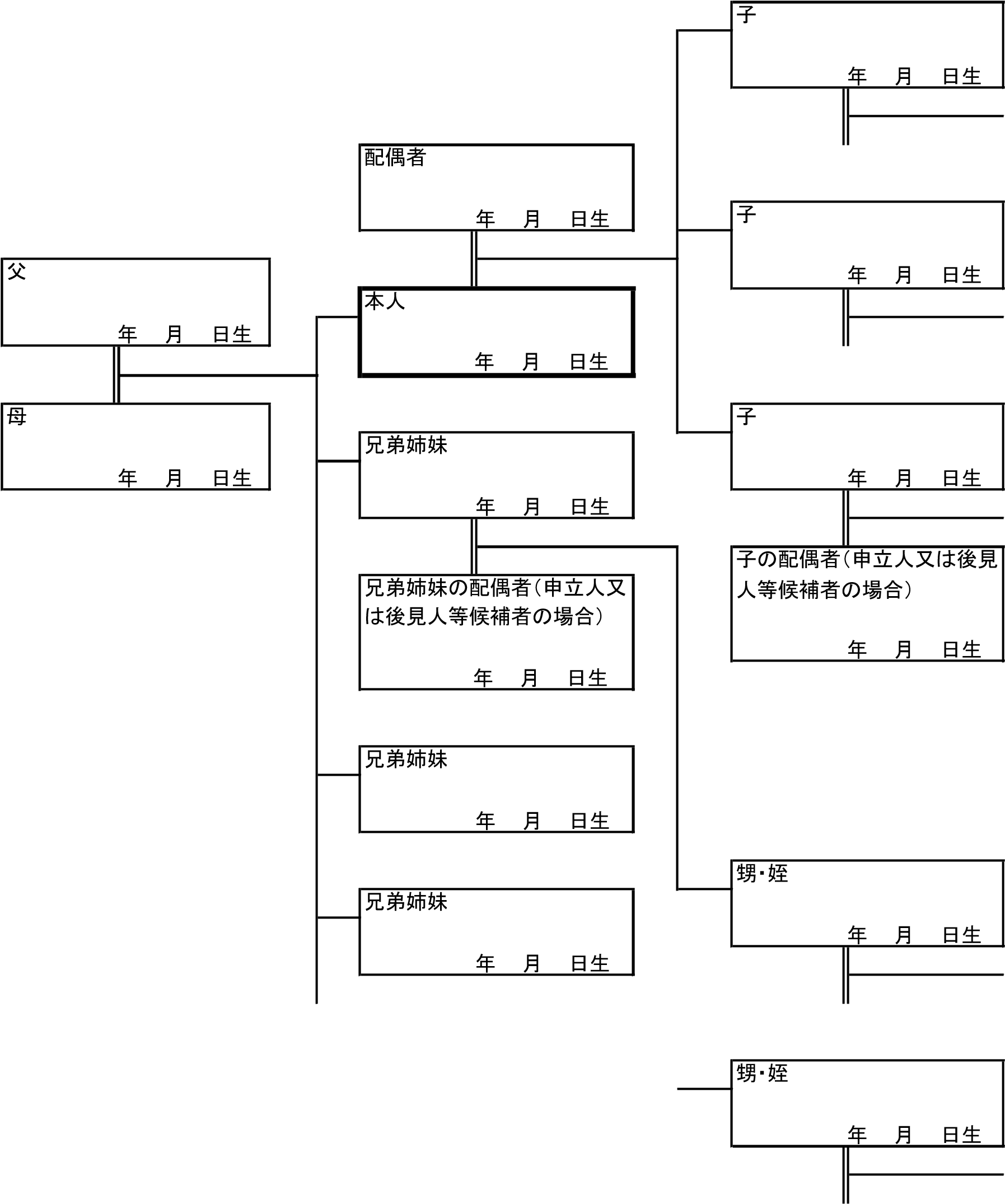 この関係図に当てはまらない身分関係があり，記載が難しい場合は，この書式を参考にして，別紙 （Ａ４サイズ）に記載してください。親族の意見書１　私は，本人（ 氏名：      　　    　　　）の（ 続柄：     　 　　  ）です。２　本人について後見（保佐・補助）を開始することに関する私の意見は以下のとおりです。　賛成である。　家庭裁判所の判断に委ねる。　　反対である。　　　【反対の理由】　　　　　後見（保佐・補助）を開始するほど判断能力は低下していない。　　　　　理由は次のとおりである。※　書ききれない場合には別紙（A４サイズの用紙をご自分で準備してください。）を利用してください。３　本人の成年後見人（保佐人・補助人）の選任に関する私の意見は以下のとおりです。　　候補者（氏名： 　　　　　　　　　 ）が選任されることについて（候補者がいない場合には，家庭裁判所が選ぶ第三者が選任されることについて）※　候補者氏名については申立人が記入してください。　賛成である。　家庭裁判所の判断に委ねる。　反対である。又は意見がある。理由は次のとおりである。※　書ききれない場合には別紙（A４サイズの用紙をご自分で準備してください。）を利用してください。令和　　　年　　　月　　　日　　　　　　　　（〒　　　　－　　　　　　）住　所　　　　　　　　　　　　　　　　　　　　　　　　　　　　　　　　　　氏　名　　　　　　　　　　　　　　　印　平日（午前９時～午後５時）の連絡先：電話　　　　　（　　　　）　　　　　　　　　　　　　　　　　　　　　　　　　　　　　　（□携帯　□自宅　□勤務先）後見人等候補者事情説明書※　候補者の方が記載してください。※　候補者の方がいない場合には提出は不要です。※　記入式の質問には，自由に記入してください。選択式の質問には，該当する部分の□にチェックを付してください。　　令和　　　年　　　月　　　日　　候補者の氏名　　　　　　　　　　　　　　　　印　候補者の住所□　  申立書の成年後見人等候補者欄に記載のとおり　　□　次のとおり　　　　〒　　　－　　　　　　　　住所：　　　　　　　　　　　　　　　　　　　 　　　　　　　　　　　　　　　　　裁判所からの電話での連絡について     　　平日（午前９時～午後５時）の連絡先：電話　　　　　（　　　　　　）　　　 　 　（□携帯・□自宅・□勤務先）・　裁判所名で電話することに支障がありますか。　□電話してもよい・□支障がある・　裁判所から連絡するに当たり留意すべきこと（電話することに支障がある時間帯等）があれば記載してください。１　あなたの現在の生活状況，健康状態，経歴など（法人が候補者の場合には記載不要です。）(1)　職業	（職種：　　　　　　　　　　　勤務先名：　　　　　　　　　　　　　　　）(2)　あなたと同居している方を記載してください。□　同居者なし　　　　□　同居者あり　※ 同居している方の氏名・年齢・あなたとの続柄を記載してください。（氏名：　　　　　　　　　　　年齢：　　　　あなたとの続柄：　　　　　　）（氏名：　　　　　　　　　　　年齢：　　　　あなたとの続柄：　　　　　　）（氏名：　　　　　　　　　　　年齢：　　　　あなたとの続柄：　　　　　　）（氏名：　　　　　　　　　　　年齢：　　　　あなたとの続柄：　　　　　　） (3) 収入等　収入（年収）（　　　　　　　　　　円）資産□　不動産□　預貯金（　　　　　　　　　 円）□　有価証券□　その他（内容：　　　　　　　　　　　　　　　　　　　　） 　負債（借金）□ 住宅ローン（　　　　　　　　　　円）□ 自動車ローン（　　　　　　　　　　円）□ 消費者金融（　　　　　　　　　　円）□ その他（内容：　　　　　　　　　　）（金額：　　　　　　　　　　円）(4)　あなたとともに生計を立てている方がいる場合又はあなた以外の方の収入で生計を立てている場合には，その方の続柄と収入を記載してください。　あなたとの続柄（　　　　　）・収入（年収）（　　　　　　　　　円）　(5)　あなたの現在の健康状態（差し支えない範囲で記載してください。）□　健康体である。□　具合が悪い。（具体的な症状：　　　　　　           　　　　）     □　通院治療中である。       （傷病名：　　　　　　　　　通院の頻度：　　か月に　　回程度）　(6)　あなたの経歴（最終学歴・主な職歴）について書いてください（差し支えない範囲で記載してください。）。２　あなたは，次のいずれかに該当しますか。□　次の事項に該当する。    □　未成年者である。　　□　家庭裁判所で成年後見人，保佐人，補助人等を解任されたことがある。  　□　破産手続開始決定を受けたが，免責許可決定を受けていないなどで復権していない。  　□　現在，本人との間で訴訟をしている又は過去に訴訟をした。□　あなたの〔□ 配偶者　□ 親　□ 子〕が，現在，本人との間で訴訟をしている又は過去に訴訟をした。□　いずれにも該当しない。３　あなたと本人との日常の交流状況（同居の有無，家計状況，面会頻度，介護，援助，事務等）　(1)　本人との関係　□　本人の親族（続柄：　　　　）　□　その他（　　　　　　　　）　(2)　本人との同居の有無現在，本人と　□　同居中である。（同居を開始した時期　　　　　年　　月～）　　 　　　　　　　　□　別居中である。　(3)　本人との家計の状況　　 　現在，本人と　□　家計が同一である。　□　家計は別である。(4)　※　本人と別居中である方のみ回答してください。　　　 本人との面会の状況　□　月に（　　）回程度　　□　２～３か月に１回程度　　　　　　　　　　　　　 □　半年に１回程度　　　　□　年に１回程度　　　　　　　　　　　　　 □　ほとんど会っていない　□　その他（　　　　　　　　　　）　(5)　あなたが本人のために介護や援助など行っていることがあれば記載してください。４　あなたと本人との間で，金銭の貸借，担保提供，保証，立替えを行っている関係がありますか。・　金銭貸借　　□　なし　□　あり（具体的な金額，内容：　　　　　　 　　　　　　　　）・　担保提供　　□　なし　□　あり（具体的な金額，内容：　　　　　　 　　　　　　　　）・　保証　　　　□　なし　□　あり（具体的な金額，内容：　　　　　　 　　　　　　　　）・　立替払　　　□　なし　□　あり（具体的な金額，内容：　　　　　　 　　　　　　　　）※　あなたが立て替えた金銭が「あり」の場合，本人に返済を求める意思がありますか。□　返済を求める意思はない。　□　返済を求める意思がある。　※　「あり」に該当する項目がある場合は，関係書類（借用書，担保権設定契約書，保証に関する書類，領収書，立替払を示す領収書・出納帳等）のコピーを添付してください。５　あなたが候補者となった経緯や事情を記載してください。６　本人の財産管理と身上保護（療養看護）に関する今後の方針，計画　　□ 現状を維持する（本人の財産状況，身上保護状況が変化する見込みはない。）。　　□ 以下のとおり，財産状況が変化する見込みである。　　　（大きな収支の変動，多額の入金の予定など，具体的な内容を記載してください。）□ 以下のとおり，身上保護（療養看護）の状況が変化する見込みである。	　　　（必要となる医療や福祉サービス，身の回りの世話など，具体的な内容を記載してください。）７　成年後見人・保佐人・補助人の選任の手続について　　成年後見人・保佐人・補助人の選任の手続について，次のことを理解していますか。理解している事項の□にチェックを付してください。□　家庭裁判所が，あなた以外の人を成年後見人・保佐人・補助人に選任する場合があること。□　あなたを成年後見人・保佐人・補助人に選任するとともに成年後見監督人・保佐監督人・補助監督人を選任する場合があること。□　誰を成年後見人・保佐人・補助人に選任するかという家庭裁判所の判断については，不服の申立てができないこと。８　成年後見人・保佐人・補助人の役割及び責任について　(1)　家庭裁判所に備え付けているＤＶＤ，裁判所ウェブサイトの後見ポータルサイト又はその他の説明資料をご覧になるなどして，成年後見人・保佐人・補助人の役割や責任を理解していますか。　　 □　理解している。□　理解できないところがある。又は疑問点がある。　（理解できないところや疑問点について記載してください。）　　 □　理解できていない。　　　　 →　家庭裁判所に備え付けているＤＶＤ，裁判所ウェブサイトの後見ポータルサイト又はその他の説明資料などで，成年後見人・保佐人・補助人の役割や責任について説明していますので，そちらをご覧になってください。　(2)　あなたが成年後見人・保佐人・補助人に選任された場合には次のことに同意しますか。ア　本人の意思を尊重し，本人の心身の状態や生活状況に配慮すること。イ　本人の財産を本人以外の者のために利用しないこと。また，投資，投機等の運用をしたり，贈与，貸付をしたり，本人に借金や保証（抵当権の設定を含む。）等をさせることがないように誠実に管理すること。ウ　本人の収支状況を把握し，適切に管理すること。エ　家庭裁判所の指示に従い，書類の提出や定期的な報告を行うなど，後見等事務の監督を受けること。　　　 □　全てに同意する。　　　 □　同意できない。又は疑問点がある。　　　　 （同意できない理由や疑問点について記載してください。）財  産  目  録	令和 　　　年　　　月　　　日	作成者氏名　　　　　　　　　　印　本人（ 　　　　　　　　　　　 ）の財産の内容は以下のとおりです。※　以下の１から９までの財産の有無等について該当する□にチェックを付し，その内容を記載し　てください。※　以下の１から８までの財産に関する資料がある場合には，「資料」欄の□にチェックを付し，   当該資料の写しを添付してください。また，財産目録との対応関係がわかるように，資料の写し   には対応する番号を右上に付してください。(例：財産目録の「１預貯金・現金」の「No.２」の   資料の写しであれば，資料の写しの右上に「財１－２」と付記してください。）※　財産の各記載欄が不足した場合には，この用紙をコピーした上で，「№」欄の番号を連続する　よう付け直してください。１　預貯金・現金　□　次のとおり　□　当該財産はない　□　不明　※　「口座種別」欄については，普通預貯金や通常貯金等は「普」，定期預貯金や定額貯金等は「定」の　　□にチェックを付し，その他の種別は下欄の□にチェックを付し，種別の名称を記載してください。２　有価証券等（株式，投資信託，国債，社債，外貨預金，手形，小切手など）　□　次のとおり　□　当該財産はない　□　不明３　生命保険，損害保険等（本人が契約者又は受取人になっているもの）　□　次のとおり　□　当該財産はない　□　不明４　不動産（土地）　□　次のとおり　□　当該財産はない　□　不明５　不動産（建物）　□　次のとおり　□　当該財産はない　□　不明６　債権（貸付金，損害賠償金など　□　次のとおり　□　当該財産はない　□　不明７　その他（自動車など）　□　次のとおり　□　当該財産はない　□　不明８　負債　□　次のとおり　□　負債はない　□　不明９　遺産分割未了の相続財産（本人が相続人となっている遺産）　□　相続財産がある（相続財産目録を作成して提出してください。）　□　相続財産はない（相続財産目録は作成する必要はありません。）　□　不明　　　　　（相続財産目録は作成する必要はありません。）相 続 財 産 目 録	令和 　　　年　　　月　　　日	作成者氏名　　　　　　　　　　印　本人（ 　　　　　　　　 ）が相続人となっている相続財産の内容は以下のとおりです。※　本人が相続人となっている遺産分割未了の相続財産がある場合にのみ提出してください。※　被相続人（亡くなられた方）が複数いる場合には，この目録をコピーするなどして，被相続人   ごとにこの目録を作成してください。※　以下の相続財産の有無等について該当する□にチェックを付し，その内容を記載してください。 ※　以下の相続財産に関する資料がある場合には，「資料」欄の□にチェックを付し，当該資料の   写しを添付してください。また，相続財産目録との対応関係がわかるように，資料の写しには対   応する番号を右上に付してください。(例：相続財産目録の「１預貯金・現金」の「No.２」の資   料の写しであれば，資料の写しの右上に「相１－２」と付記してください。）※　相続財産の各記載欄が不足した場合には，この用紙をコピーした上で，「№」欄の番号を連続　するよう付け直してください。　被相続人の氏名　　　　　　（ 　　　　　　　　　　 ）　本人との続柄　　　　　　　（本人の 　　　　　　　 ）　被相続人が亡くなられた日　（□　平成 ・ □　令和　　 年　　月　　日）　本人の法定相続分　　　　　（ 　　　　 分の 　　　　 ）　遺言書　　　　　　　　　　（□　あり　　□　なし　　□　不明）１　預貯金・現金　□　次のとおり　□　当該財産はない　□　不明　※　「口座種別」欄については，普通預貯金や通常貯金等は「普」，定期預貯金や定額貯金等は「定」の　　□にチェックを付し，その他の種別は下欄の□にチェックを付し，種別の名称を記載してください。２　有価証券等（株式，投資信託，国債，社債，外貨預金，手形，小切手など）　□　次のとおり　□　当該財産はない　□　不明３　生命保険，損害保険等（被相続人が受取人になっているもの）　□　次のとおり　□　当該財産はない　□　不明４　不動産（土地）　□　次のとおり　□　当該財産はない　□　不明５　不動産（建物）□　次のとおり　□　当該財産はない　□　不明６　債権（貸付金，損害賠償金など）　□　次のとおり　□　当該財産はない　□　不明７　その他（自動車など）　□　次のとおり　□　当該財産はない　□　不明８　負債　□　次のとおり　□　負債はない　□　不明収　　支　　予　　定　　表令和　　年　　月　　日	作成成者氏名         　　　　　       印　本人（ 　　　　　　　　 ）の収支予定は以下のとおりです。※　以下の収支について記載し，資料がある場合には，「資料」欄の□にチェックを付し，当該   資料の写しを添付してください。また，収支予定表との対応関係がわかるように，資料の写し   には対応する番号を右上に付してください。(例：収支予定表の「１本人の定期的な収入」の   「No.２国民年金」の資料の写しであれば，資料の写しの右上に「収１－２」と付記してくだ   さい。）※　収支の各記載欄が不足した場合には，この用紙をコピーした上で，「№」欄の番号を連続す　るよう付け直してください。１　本人の定期的な収入２　本人の定期的な支出受付印受付印（ □後見 □保佐 □補助 ）開始等申立書※ 該当するいずれかの部分の□にレ点（チェック）を付してください。（ □後見 □保佐 □補助 ）開始等申立書※ 該当するいずれかの部分の□にレ点（チェック）を付してください。（ □後見 □保佐 □補助 ）開始等申立書※ 該当するいずれかの部分の□にレ点（チェック）を付してください。（ □後見 □保佐 □補助 ）開始等申立書※ 該当するいずれかの部分の□にレ点（チェック）を付してください。受付印受付印受付印受付印※ 収入印紙（申立費用）をここに貼ってください。後見又は保佐開始のときは，８００円分　　保佐又は補助開始＋代理権付与又は同意権付与のときは，１，６００円分保佐又は補助開始＋代理権付与＋同意権付与のときは，２，４００円分【注意】貼った収入印紙に押印・消印はしないでください。収入印紙（登記費用）２，６００円分はここに貼らないでください。※ 収入印紙（申立費用）をここに貼ってください。後見又は保佐開始のときは，８００円分　　保佐又は補助開始＋代理権付与又は同意権付与のときは，１，６００円分保佐又は補助開始＋代理権付与＋同意権付与のときは，２，４００円分【注意】貼った収入印紙に押印・消印はしないでください。収入印紙（登記費用）２，６００円分はここに貼らないでください。※ 収入印紙（申立費用）をここに貼ってください。後見又は保佐開始のときは，８００円分　　保佐又は補助開始＋代理権付与又は同意権付与のときは，１，６００円分保佐又は補助開始＋代理権付与＋同意権付与のときは，２，４００円分【注意】貼った収入印紙に押印・消印はしないでください。収入印紙（登記費用）２，６００円分はここに貼らないでください。※ 収入印紙（申立費用）をここに貼ってください。後見又は保佐開始のときは，８００円分　　保佐又は補助開始＋代理権付与又は同意権付与のときは，１，６００円分保佐又は補助開始＋代理権付与＋同意権付与のときは，２，４００円分【注意】貼った収入印紙に押印・消印はしないでください。収入印紙（登記費用）２，６００円分はここに貼らないでください。収入印紙（申立費用） 　  　 円   準口頭 関連事件番号　　　　　　年（家　　）第　　　　　　　　号 関連事件番号　　　　　　年（家　　）第　　　　　　　　号収入印紙（登記費用）　　　 　円準口頭 関連事件番号　　　　　　年（家　　）第　　　　　　　　号 関連事件番号　　　　　　年（家　　）第　　　　　　　　号予納郵便切手　　　　　　  円準口頭 関連事件番号　　　　　　年（家　　）第　　　　　　　　号 関連事件番号　　　　　　年（家　　）第　　　　　　　　号家庭裁判所　　支部・出張所　御中令和　 　 　年　 　月　 　日家庭裁判所　　支部・出張所　御中令和　 　 　年　 　月　 　日家庭裁判所　　支部・出張所　御中令和　 　 　年　 　月　 　日申立人又は同手続代理人の記名押印申立人又は同手続代理人の記名押印申立人又は同手続代理人の記名押印申立人又は同手続代理人の記名押印　　　　　　　　　　　　　　　　　   　　      　　　　　　　   印申　　　立　　　人住所〒 　　　－　　　　　　　　　　　　　　　　　　　電話　　　（　　　　）　　　　携帯電話　　　　（　　　　）〒 　　　－　　　　　　　　　　　　　　　　　　　電話　　　（　　　　）　　　　携帯電話　　　　（　　　　）申　　　立　　　人ふりがな氏名□ 大正□ 昭和　　　年　   月 　  日 生□ 平成　　　　　 （　　　　歳）申　　　立　　　人ふりがな氏名□ 大正□ 昭和　　　年　   月 　  日 生□ 平成　　　　　 （　　　　歳）申　　　立　　　人本人との関係□ 本人　　□ 配偶者　　□ 親　　□ 子　　□ 孫　　□ 兄弟姉妹　　□ 甥姪□ その他の親族（関係：　　　　　　　）　 □ 市区町村長　　□ その他（　　　　　　　　　　　　　）□ 本人　　□ 配偶者　　□ 親　　□ 子　　□ 孫　　□ 兄弟姉妹　　□ 甥姪□ その他の親族（関係：　　　　　　　）　 □ 市区町村長　　□ その他（　　　　　　　　　　　　　）手続代理人住所（事務所等）〒 　　　－　　　　　※法令により裁判上の行為をすることができる代理人又は弁護士を記載してください。電話　　　（　　　　）　　　　ファクシミリ　　　（　　　　）〒 　　　－　　　　　※法令により裁判上の行為をすることができる代理人又は弁護士を記載してください。電話　　　（　　　　）　　　　ファクシミリ　　　（　　　　）手続代理人氏名本　　　　　　　人本籍（国籍）　都　道　　　  　　　府　県　都　道　　　  　　　府　県本　　　　　　　人住民票上の住所□ 申立人と同じ〒 　　　－　　　　　　　　　　　　　　電話　　　（　　　　）□ 申立人と同じ〒 　　　－　　　　　　　　　　　　　　電話　　　（　　　　）本　　　　　　　人実際に住んでいる場所□ 住民票上の住所と同じ〒　　　 －        ※ 病院や施設の場合は，所在地，名称，連絡先を記載してください。　病院・施設名（　　　　　　　　　　　　　）電話　　　（　　　　）□ 住民票上の住所と同じ〒　　　 －        ※ 病院や施設の場合は，所在地，名称，連絡先を記載してください。　病院・施設名（　　　　　　　　　　　　　）電話　　　（　　　　）本　　　　　　　人ふりがな氏 　名□ 大正　    □ 昭和　　　年　   月 　  日 生□ 平成　　　　　 （　　　　歳）本　　　　　　　人ふりがな氏 　名□ 大正　    □ 昭和　　　年　   月 　  日 生□ 平成　　　　　 （　　　　歳）年　月家族関係年　月最終学歴・主な職歴・出生・・・・・・・・・氏　　名年齢続柄住　　　所意見１意見２〒□　親族の意見書記載のとおり□　本人と同じ□　賛成□　反対□　一任□　不明□　賛成 □　反対□　一任□　不明〒□　親族の意見書記載のとおり□　本人と同じ□　賛成 □　反対□　一任□　不明□　賛成 □　反対□　一任□　不明〒□　親族の意見書記載のとおり□　本人と同じ□　賛成 □　反対□　一任□　不明□　賛成 □　反対□　一任□　不明〒□　親族の意見書記載のとおり□　本人と同じ□　賛成 □　反対□　一任□　不明□　賛成 □　反対□　一任□　不明〒□　親族の意見書記載のとおり□　本人と同じ□　賛成 □　反対□　一任□　不明□　賛成 □　反対□　一任□　不明〒□　親族の意見書記載のとおり□　本人と同じ□　賛成 □　反対□　一任□　不明□　賛成 □　反対□　一任□　不明〒□　親族の意見書記載のとおり□　本人と同じ□　賛成 □　反対□　一任□　不明□　賛成 □　反対□　一任□　不明〒□　親族の意見書記載のとおり□　本人と同じ□　賛成 □　反対□　一任□　不明□　賛成 □　反対□　一任□　不明氏　　名理由等□　親族の意見書記載のとおり□　親族の意見書記載のとおり□　親族の意見書記載のとおり□　親族の意見書記載のとおり□　親族の意見書記載のとおりおじ・おば　　　　　  　　年    月    日生いとこ　　　　　  　　年    月    日生おじ・おば　　　　　  　　年    月    日生いとこ　　　　　  　　年    月    日生年　月経　　歴年　月経　　歴・・・・・・・・・・№種　類株式の銘柄，証券会社の名称等数量，額面金額評価額（円）管理者資料1□2□3□4□5□合　　計合　　計合　　計合　　計№保険会社の名称保険の種類証書番号保険金額（受取額）（円）契約者受取人資料1□2□3□4□5□№所　在地　番地　目地積（㎡）備考（現状，持分等）資料1□2□3□4□5□№所　在家屋番号種　類床面積(㎡)備考（現状，持分等）資料1□2□3□4□5□№債務者名（請求先）債権の内容残額（円）備考資料1□2□3□4□5合　　計合　　計合　　計№種類内容評価額（円）備考資料1□2□3□4□5□合　　計№種　類株式会社の銘柄、証券会社の名称等数量,額面金額評価額（円）管理者資料1□2□3□4□5□合　計合　計合　計合　計№保険会社の名称保険の種類証書番号保険金額（受取額）（円）契約者資料1□2□3□4□5□№所　在家屋番号種　類床面積(㎡)備考（現状，持分等）資料1□2□3□4□5□№所　在地　番地　目地積（㎡）備考（現状，持分等）資料1□2□3□4□5□№種類内容評価額（円）備考資料1□2□3□4□5□No.名称･支給者等月　額（円）入金先口座・頻度等資料1厚生年金□財産目録預貯金№　　　の口座に振り込み□2国民年金□財産目録預貯金№　　　の口座に振り込み□3その他の年金（　　　　　　　　）□財産目録預貯金№　　　の口座に振り込み□4生活保護等（　　　　　　　　　）□財産目録預貯金№　　　の口座に振り込み□5給与・役員報酬等□財産目録預貯金№　　　の口座に振り込み□6賃料収入（家賃，地代等）□財産目録預貯金№　　　の口座に振り込み□7□財産目録預貯金№　　　の口座に振り込み□8□財産目録預貯金№　　　の口座に振り込み□収入の合計（月額)　　＝　　収入の合計（月額)　　＝　　円年額（月額×１２か月）＝円No.品　　　　目品　　　　目月　額（円）引落口座・頻度・支払方法等資料1生活費食費・日用品□2生活費電気・ガス・水道代等□財産目録預貯金№　　　の口座から自動引き落とし□3生活費通信費□財産目録預貯金№　　　の口座から自動引き落とし□4生活費□財産目録預貯金№　　　の口座から自動引き落とし□5生活費□財産目録預貯金№　　　の口座から自動引き落とし□6療養費施設費□財産目録預貯金№　　　の口座から自動引き落とし□7療養費入院費・医療費・薬代□財産目録預貯金№　　　の口座から自動引き落とし□8療養費□財産目録預貯金№　　　の口座から自動引き落とし□9療養費□財産目録預貯金№　　　の口座から自動引き落とし□10□財産目録預貯金№　　　の口座から自動引き落とし□11住居費家賃□財産目録預貯金№　　　の口座から自動引き落とし□財産目録預貯金№　　　の口座から自動引き落とし□財産目録預貯金№　　　の口座から自動引き落とし□12住居費地代□財産目録預貯金№　　　の口座から自動引き落とし□財産目録預貯金№　　　の口座から自動引き落とし□財産目録預貯金№　　　の口座から自動引き落とし□13住居費□財産目録預貯金№　　　の口座から自動引き落とし□財産目録預貯金№　　　の口座から自動引き落とし□財産目録預貯金№　　　の口座から自動引き落とし□14住居費□財産目録預貯金№　　　の口座から自動引き落とし□財産目録預貯金№　　　の口座から自動引き落とし□財産目録預貯金№　　　の口座から自動引き落とし□15住居費□財産目録預貯金№　　　の口座から自動引き落とし□財産目録預貯金№　　　の口座から自動引き落とし□財産目録預貯金№　　　の口座から自動引き落とし□16税金固定資産税□財産目録預貯金№　　　の口座から自動引き落とし□財産目録預貯金№　　　の口座から自動引き落とし□財産目録預貯金№　　　の口座から自動引き落とし□17税金所得税□財産目録預貯金№　　　の口座から自動引き落とし□財産目録預貯金№　　　の口座から自動引き落とし□財産目録預貯金№　　　の口座から自動引き落とし□18税金住民税□財産目録預貯金№　　　の口座から自動引き落とし□財産目録預貯金№　　　の口座から自動引き落とし□財産目録預貯金№　　　の口座から自動引き落とし□19税金□財産目録預貯金№　　　の口座から自動引き落とし□財産目録預貯金№　　　の口座から自動引き落とし□財産目録預貯金№　　　の口座から自動引き落とし□20税金□財産目録預貯金№　　　の口座から自動引き落とし□財産目録預貯金№　　　の口座から自動引き落とし□財産目録預貯金№　　　の口座から自動引き落とし□21保険料国民健康保険料□財産目録預貯金№　　　の口座から自動引き落とし□財産目録預貯金№　　　の口座から自動引き落とし□財産目録預貯金№　　　の口座から自動引き落とし□22保険料介護保険料□財産目録預貯金№　　　の口座から自動引き落とし□財産目録預貯金№　　　の口座から自動引き落とし□財産目録預貯金№　　　の口座から自動引き落とし□23保険料生命（損害）保険料□財産目録預貯金№　　　の口座から自動引き落とし□財産目録預貯金№　　　の口座から自動引き落とし□財産目録預貯金№　　　の口座から自動引き落とし□24保険料□財産目録預貯金№　　　の口座から自動引き落とし□財産目録預貯金№　　　の口座から自動引き落とし□財産目録預貯金№　　　の口座から自動引き落とし□25保険料□財産目録預貯金№　　　の口座から自動引き落とし□財産目録預貯金№　　　の口座から自動引き落とし□財産目録預貯金№　　　の口座から自動引き落とし□26その他負債の返済□財産目録預貯金№　　　の口座から自動引き落とし□財産目録預貯金№　　　の口座から自動引き落とし□財産目録預貯金№　　　の口座から自動引き落とし□27その他こづかい□28その他□財産目録預貯金№　　　の口座から自動引き落とし□財産目録預貯金№　　　の口座から自動引き落とし□財産目録預貯金№　　　の口座から自動引き落とし□29その他□財産目録預貯金№　　　の口座から自動引き落とし□財産目録預貯金№　　　の口座から自動引き落とし□財産目録預貯金№　　　の口座から自動引き落とし□30その他□財産目録預貯金№　　　の口座から自動引き落とし□財産目録預貯金№　　　の口座から自動引き落とし□財産目録預貯金№　　　の口座から自動引き落とし□31その他□財産目録預貯金№　　　の口座から自動引き落とし□財産目録預貯金№　　　の口座から自動引き落とし□財産目録預貯金№　　　の口座から自動引き落とし□32その他□財産目録預貯金№　　　の口座から自動引き落とし□財産目録預貯金№　　　の口座から自動引き落とし□財産目録預貯金№　　　の口座から自動引き落とし□33その他□財産目録預貯金№　　　の口座から自動引き落とし□財産目録預貯金№　　　の口座から自動引き落とし□財産目録預貯金№　　　の口座から自動引き落とし□支出の合計（月額）　　＝　　支出の合計（月額）　　＝　　支出の合計（月額）　　＝　　円年額（月額×１２か月）＝年額（月額×１２か月）＝円月額 （収入の合計） - （支出の合計） =　＋・－月額 （収入の合計） - （支出の合計） =　＋・－月額 （収入の合計） - （支出の合計） =　＋・－月額 （収入の合計） - （支出の合計） =　＋・－円年額 （収入の合計） - （支出の合計） =　＋・－年額 （収入の合計） - （支出の合計） =　＋・－年額 （収入の合計） - （支出の合計） =　＋・－年額 （収入の合計） - （支出の合計） =　＋・－円